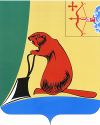 ТУЖИНСКАЯ РАЙОННАЯ ДУМА КИРОВСКОЙ ОБЛАСТИРЕШЕНИЕпгт ТужаО внесении изменений в решение Тужинской районной Думы от 14.10.2011 №10/65 В соответствии с частью 8 статьи 37 Федерального закона от 06.10.2003 № 131-ФЗ «Об общих принципах организации местного самоуправления в Российской Федерации», на основании пункта 8 части 2 статьи 21 Устава Тужинского района районная Дума РЕШИЛА:1. Внести изменения в решение Тужинской районной Думы                          от 14.10.2011 №10/65 «О структуре администрации Тужинского муниципального района», утвердив структуру администрации в новой редакции согласно приложению. 2. Главе администрации Тужинского района Видякиной Е.В. привести штатное расписание в соответствие с настоящим решением.3.Опубликовать настоящее решение в установленном порядке. 4. Контроль за исполнением данного решения возложить на главу района Трушкову Л.А.Глава Тужинского  района		      Л.А. Трушкова								СТРУКТУРАадминистрации Тужинского муниципального района30.06.2014№43/307УТВЕРЖДЕНАрешением Тужинскойрайонной Думыот_30.06.2014____________ № 43/307___________